“精益生产实战技法前  言为今天工作成绩优异而努力学习，为明天事业腾飞培训学习以蓄能！是企业对员工培训的意愿，是学员参加学习培训的动力，亦是蓝草企业孜孜不倦追求的目标。蓝草企业提供的训练培训课程以满足初级、中级、中高级的学员（含企业采购标的），通过蓝草企业精心准备的课程，学习达成当前岗位知识与技能；晋升岗位所需知识与技能； 蓝草企业课程注意突出实战性、技能型领域的应用型课程；特别关注新技术、新渠道、新知识创新型知识课程。蓝草企业坚定认为，卓越的训练培训是获得知识的绝佳路径，但也应是学员快乐的旅程，蓝草企业的口号是：为快乐而培训 为培训更快乐！蓝草企业为实现上述目标，为培训机构、培训学员提供了多种形式的优惠和增值快乐的政策和手段，恭请致电13601837936，了解详情。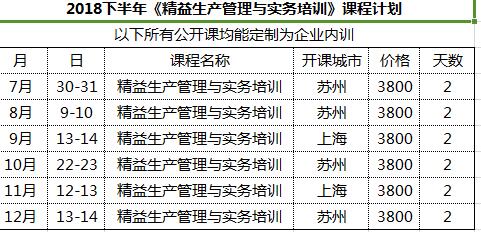 2018年蓝草企业特别为学员终端客户推出“快乐Plus大礼包”政策（适用范围）1.2人以上（含2人）同时报名，享受实际报价的90%。2.5人以上（含5人）同时报名，享受实际报价的80%。3.学员学习期间可以得到“快乐培训增值礼” 报名学习蓝草企业的培训等学员可以申请免费成为“蓝草club”会员，会员可以免费参加（某些活动只收取成本费用）蓝草club定期不定期举办活动，如联谊会、读书会、品鉴会等。报名学习蓝草企业培训的学员可以自愿参加蓝草企业“蓝草朋友圈”，分享来自全国各地、多行业多领域的多方面资源，感受朋友们的成功快乐。培训成绩合格的学员获颁培训结业证书，某些课程可以获得国内知名大学颁发的证书（学员承担成本费用） 成为“蓝草club”会员的学员，报名参加另外蓝草举办的培训课程的，可以享受该培训课程9折优惠。4.学员学习期间可以得到“快乐Plus大礼包”免费中午营养午餐可获课件（PDF版）及教材培训期间学习态度认真的，并表现优异可有机会获得奖学金来临授课城市外地学员，享受当地旅游观光费用补贴（价值100元）蓝草企业：为快乐培训 为培训更快乐！未尽事宜，恭请致电13601837936，了解详情。课程对象：高层管理、中基层生产管理人员课程收益：本课程从精益生产“零库存”的核心出发，如何做到原材料、在制品、产成品三个环节的零库存以及精益生产工具在三个环节的具体运用。通过学习，学员将得到以下收益：了解什么是真正精益生产；原材料“零库存”在采购、货运、仓储管理的实操技法；在制品“零库存”在工艺、排产、布局、看板管理、防错、IE管理的实操技法；产成品“零库存”在订单管理、交期管理的实操技法课程时间：2天，6小时/天授课方式：理论讲授(50%)+案例分析、小组研讨(30%)+实操练习(20%)课程提纲第一讲：精益生产的核心及追求1.“零库存”是精益生产的核心和目标2.“零库存”在企业制造链上的表现形式3.JIT准时化实质内容4.精益生产的价值体系5.精益生产定义的七种浪费第二讲：原材料“零库存”的采购管理一、采购及供应商管理1.采购方与供应商的三大态势2.优选供应商的16个问题3.准时制采购的五点制胜4.如何根据生产计划制定材料采购计划5.物料最低库存计算法则6.强势介入采购的控制点7.交货期延误判定及对策二、仓储管理1.货物保管场所的分类原则2.固定型和流动型的存货方式3.货区布置的5项基本思路4.货区的平面和空间布置形式5.物品堆码的6项基本要求6.7种常见的堆码方式7.仓库四号定位法8.小件货架的布置方法9.如何制作货架看板10.板材的堆码方法11.线材的堆码方法12.纸箱的堆码方法第三讲：在制品“零库存”的精益管理一、流程改善1.产生在制品的九大因素2.流程分析与改善的主要用途3.流程分析与改善方法－5W2H法4.流程分析与改善方法－ECRS法5.产品工艺流程分析检查表6.流程分析与改善工具－作业流程分析图示符号7.流程改善案例分析8.生产线平衡分析的目标和目的9.作业节拍分析图例10.作业节拍分析图制作流程11.工序节拍时间计算方法12.生产线平衡效率计算方法13生产线平衡改善2大原则14.生产线平衡分析流程15.生产线平衡分析结果的解读方法16.生产线平衡分析的使用方法二、“一件流”原则1.批量流和“一件流”的生产周期对比分析2.“一件流”的前提条件3.科学布局的四大方式4.厂房与厂房之间布局案例分析5.设备与设备之间工艺化流程布局的案例分析6.工作台与工作台之间布局案例分析7.物品与物品之间布局案例分析8.布局分析工具－接近相互关联法9.科学布局中的定置管理原则10.如何确定老化时间所需的在制品11.看板在生产中的运用三、TPM设备管理1.TPM的两大核心内容2.如何设计设备点检表3.用设备“稼动率”代替“设备完好率”4.设备“稼动率”统计表的科学运用四、IE工程的效率管理1.目视化管理的两大原则2.隐性问题显性化案例分析3.远处问题近处化案例分析4.防差错的四大方法5.动作管理6.肢体使用原则7.作业配置原则8.机械设置原则9.IE工业工程的六大动作浪费10.快速换模五、“零缺陷”质量管理1.产生不良品的三大原因和对策2.生产前做到“五看清”3.全数检验的原则4.在工序内检验的原则5.目视化的原则6.追究责任的原则7.逮捕现行犯的原则8.彻底实施标准化的原则9.检查岗位的原则10.没有抱怨的原则11.任务明确的原则第四讲：产成品“零库存”的计划管理1.企业常见的2种生产形态2.企业常见的2种生产流程3.什么是“订单”4.常规产品的排产原则5.常规产品ABC分析6.定制产品的排产原则7.坚决杜绝无单生产张老师介绍：惠普质量管理学院 高级顾问 ；丰田精益管理  专职咨询顾问 ；丰田工程技术株式会社 研修顾问；上海市中小企业协会合作顾问；杭州市企业转型升级咨询顾问；国际职业训练协会认证教练；上海市注册管理咨询师；上海大学MBA     工作经历：曾任上海英业达集团生产课长；昆山华新电子集团厂长，负责精益生产项目培训与推进，精益生产培训（VSM,IE,PMC，SMED,5S与目视化，标准作业，生产线布局等），生产现场管理与效率提升，生产计划物料控制，物流仓储管理，擅长课程 ：《精益生产管理培训》《5S与目视化管理》《TPM全员设备自主保全》《生产成本降低与效率提升》《柔性生产计划与物料管理》《物流与供应链管理》《车间准时化生产》《生产质量分析与解决》《TQM全面质量管理》《QCC品管圈操作实务》《金牌班组长实战与能力提升》《现场主管管理技能实战》《时间管理与工作计划》《MTP中层管理人员技能提升》《高效沟通技巧》《TTT内部讲师训练》《优秀员工职业化心态训练》《结果为王-员工执行力提升》《高绩效团队建设》《有效激励员工》培训风格生动风趣、逻辑清晰、剖析深入、案例实用、图文并茂、授课过程极具感染力。培训内容均是在管理实践中总结和感悟而来，很多观点和方法都会给学员极大的启发和改变。培训效果得到参加培训人员及企业内部一致认可！（需要预定住宿的请参考我司课程《确认函》中的住宿酒店信息）注意：→ 请将报名表填写完整，发至我方即可。我方收到报名表后，将以电话、传真或E-mail等方式确认收到报名表。→ 请在培训之前三个工作日内将报名表回传,课前一周另行发送详细会务安排→ 本课程可针对企业需求，上门服务，组织内训，欢迎咨询。→ 请参会学员准备一盒名片,以便学员间交流学习。→ 请准备几个工作中遇到的问题以便进行讨论。此表所填信息仅用于招生工作，对所填写的客户信息，我司严格保密，如需参加请填写回传给我们，以便及时为您安排会务并发确认函，谢谢支持！单 位 名 称:单 位 名 称:联系人姓名:联系人姓名:部门/职务:部门/职务:手 机:手 机:E-mail:E-mail:Q Q:Q Q:微 信:微 信:业务性质：业务性质：企业规模/人数：企业规模/人数：培 训 学 员 信 息培 训 学 员 信 息培 训 学 员 信 息培 训 学 员 信 息培 训 学 员 信 息培 训 学 员 信 息培 训 学 员 信 息培 训 学 员 信 息培 训 学 员 信 息姓 名性 别性 别职 位手   机手   机E-mailE-mailE-mail缴费方式   □ 转帐     □ 现金  （请选择 在□打√）   □ 转帐     □ 现金  （请选择 在□打√）   □ 转帐     □ 现金  （请选择 在□打√）   □ 转帐     □ 现金  （请选择 在□打√）   □ 转帐     □ 现金  （请选择 在□打√）金  额金  额费用总计￥        元　（共     人参会）￥        元　（共     人参会）￥        元　（共     人参会）￥        元　（共     人参会）￥        元　（共     人参会）￥        元　（共     人参会）￥        元　（共     人参会）￥        元　（共     人参会）住宿要求预定：双人房___间；单人房___间，住宿时间：__ 月 __ 至 __ 日   (不用预定请留空)预定：双人房___间；单人房___间，住宿时间：__ 月 __ 至 __ 日   (不用预定请留空)预定：双人房___间；单人房___间，住宿时间：__ 月 __ 至 __ 日   (不用预定请留空)预定：双人房___间；单人房___间，住宿时间：__ 月 __ 至 __ 日   (不用预定请留空)预定：双人房___间；单人房___间，住宿时间：__ 月 __ 至 __ 日   (不用预定请留空)预定：双人房___间；单人房___间，住宿时间：__ 月 __ 至 __ 日   (不用预定请留空)预定：双人房___间；单人房___间，住宿时间：__ 月 __ 至 __ 日   (不用预定请留空)预定：双人房___间；单人房___间，住宿时间：__ 月 __ 至 __ 日   (不用预定请留空)